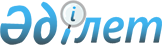 Об оказании единовременной материальной помощи отдельным категориям граждан ко Дню Победы в Великой Отечественной войне
					
			Утративший силу
			
			
		
					Решение XLV сессии III созыва Карагандинского городского Маслихата от 31 января 2007 года N 8. Зарегистрировано Управлением юстиции города Караганды 27 февраля 2007 года за N 8-1-52. Прекратило свое действие в связи с истечением срока - (письмо Карагандинского городского маслихата от 20 апреля 2012 года № 2-34/165)      Сноска. Прекратило свое действие в связи с истечением срока - (письмо Карагандинского городского маслихата от 20.04.2012 № 2-34/165).

      В соответствии с Законом Республики Казахстан "О льготах и социальной защите участников, инвалидов Великой Отечественной войны и лиц, приравненных к ним" и в связи с празднованием Дня Победы в Великой Отечественной войне, Карагандинский городской маслихат РЕШИЛ:



      1. Оказать единовременную материальную помощь следующим категориям граждан:

      1) участникам, инвалидам ВОВ, в размере 3000 тенге;

      2) военнослужащим, а также лицам начальствующего и рядового состава органов внутренних дел и государственной безопасности бывшего Союза ССР, проходившие в период ВОВ службу в городах, участие в обороне которых засчитывалось до 1 января 1998 года в выслугу лет для назначения пенсий на льготных условиях, в размере 1000 тенге;

      3) лицам вольнонаемного состава Советской Армии, Военно-Морского Флота, войск и органов внутренних дел и государственной безопасности бывшего Союза ССР, занимавшие штатные должности в воинских частях, штабах, учреждениях, входивших в состав действующей армии в период ВОВ, в размере 1000 тенге;

      4) бывшим несовершеннолетним узникам концлагерей, гетто и других мест принудительного содержания, созданных фашистами и их союзниками в период второй мировой войны, в размере 1000 тенге;

      5) гражданам, работающие в период блокады в городе Ленинграде на предприятиях, в учреждениях и организациях города и награжденных медалью "За оборону Ленинграда" и знаком "Житель блокадного Ленинграда", в размере 1000 тенге;

      6) супруге (супругу) погибшего (пропавшего без вести, умершего) в ВОВ не вступавшей (ему) в повторный брак, в размере 1000 тенге;

      7) жене (мужу) умерших инвалидов войны, участников войны, признававшихся инвалидами в результате общего заболевания, трудового увечья, которые не вступали в другой брак, в размере 1000 тенге;

      8) лицам, награжденные орденами и медалями бывшего Союза ССР за самоотверженный труд и безупречную воинскую службу в тылу в годы ВОВ, в размере 1000 тенге;

      9) лицам, проработавшие (прослуживших) не менее шести месяцев с 22 июня 1941 года по 9 мая 1945 года и не награжденные орденами и медалями бывшего Союза ССР за самоотверженный труд и безупречную воинскую службу в тылу в годы Великой Отечественной войны, в размере 1000 тенге.



      2. Уполномоченному органу государственному учреждению "Отдел занятости и социальных программ города Караганды" (далее - Отдел):

      1) обеспечить назначение и выплату единовременной материальной помощи по вышеуказанным категориям, на лицевые счета по спискам Отдела, а лица имеющие право на получение единовременной материальной помощи, не состоящие в списках Отдела, подают заявление с указанием номера лицевого счета получателя пенсии или пособия, открытого в организациях, имеющих соответствующую лицензию на осуществление банковских операций, согласно документам, подтверждающим в установленном порядке принадлежность лица к той или иной вышеуказанной категории;

      2) до 1 июля обеспечить зачисление сумм единовременной материальной помощи на лицевые счета в организациях, имеющих соответствующую лицензию на осуществление банковских операций;

      3) произвести финансирование расходов на оказание материальной помощи за счет средств предусмотренных по программе 007 "Социальная помощь отдельным категориям граждан по решению местных представительных органов".



      3. Контроль за выполнением настоящего решения возложить на постоянную комиссию по вопросам труда, развития социальной сферы и социальной защиты населения (председатель Оспанова Майра Мажкеновна).



      4. Настоящее решение вводится в действие по истечении десяти календарных дней после дня их первого официального опубликования.      Председатель очередной

      XLV сессии городского

      маслихата III созыва                       М. Оспанова      Секретарь городского маслихата             К. Бексултанов
					© 2012. РГП на ПХВ «Институт законодательства и правовой информации Республики Казахстан» Министерства юстиции Республики Казахстан
				